POZDRAV SVIMA!   EVO NEKOLIKO VJEŽBICA🙂MAJA IMA PSA. PAS JE  _____________    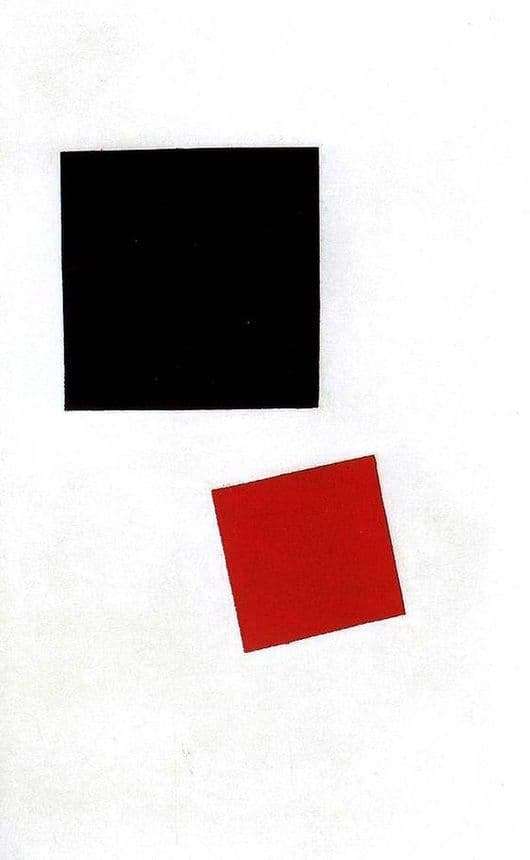 BAKA IMA SAT. SAT JE ____________    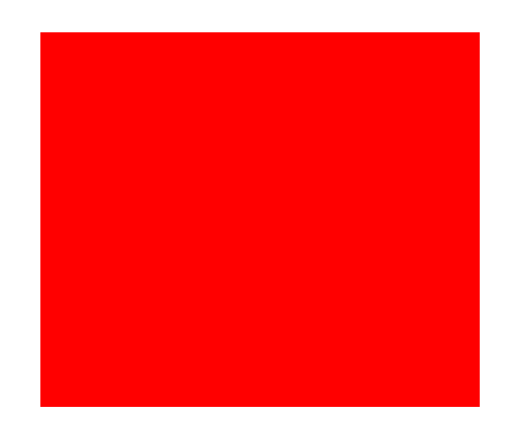 TATA VOZI AUTO. AUTO JE __________   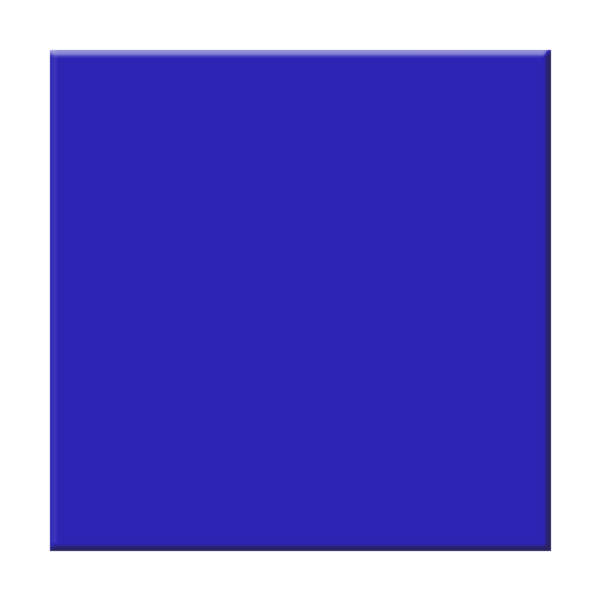 IMENUJ ŠTO VIDIŠ?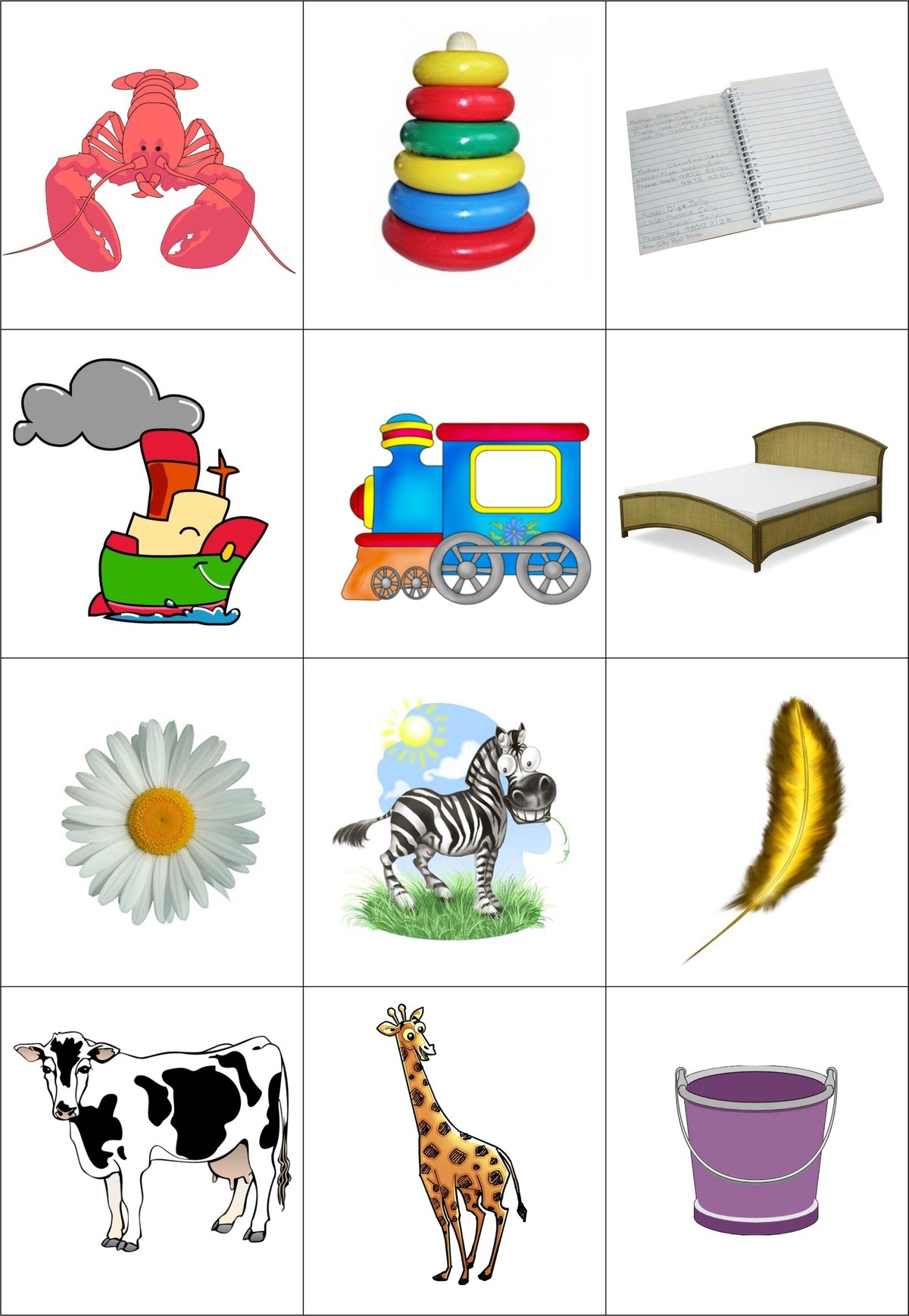 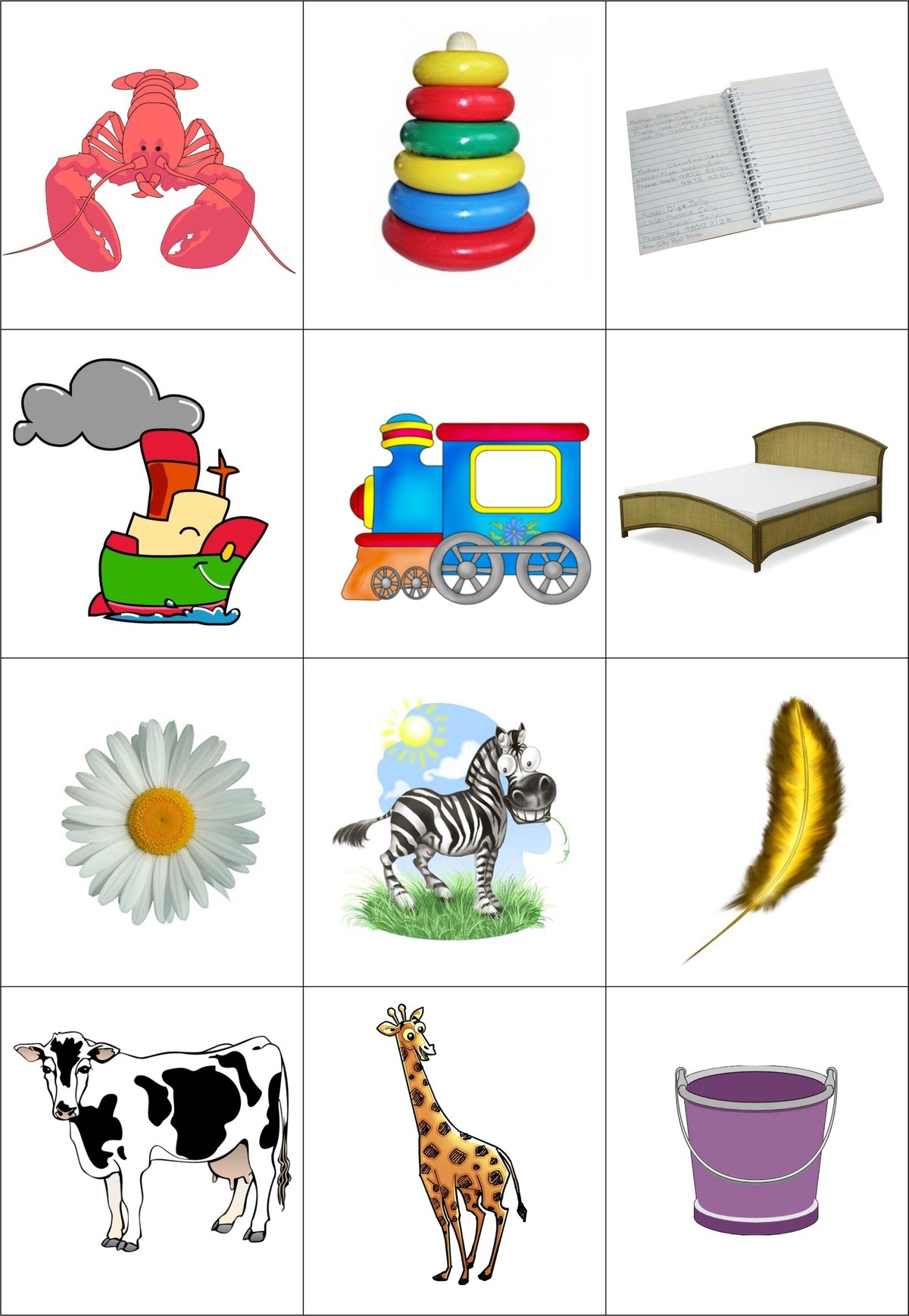 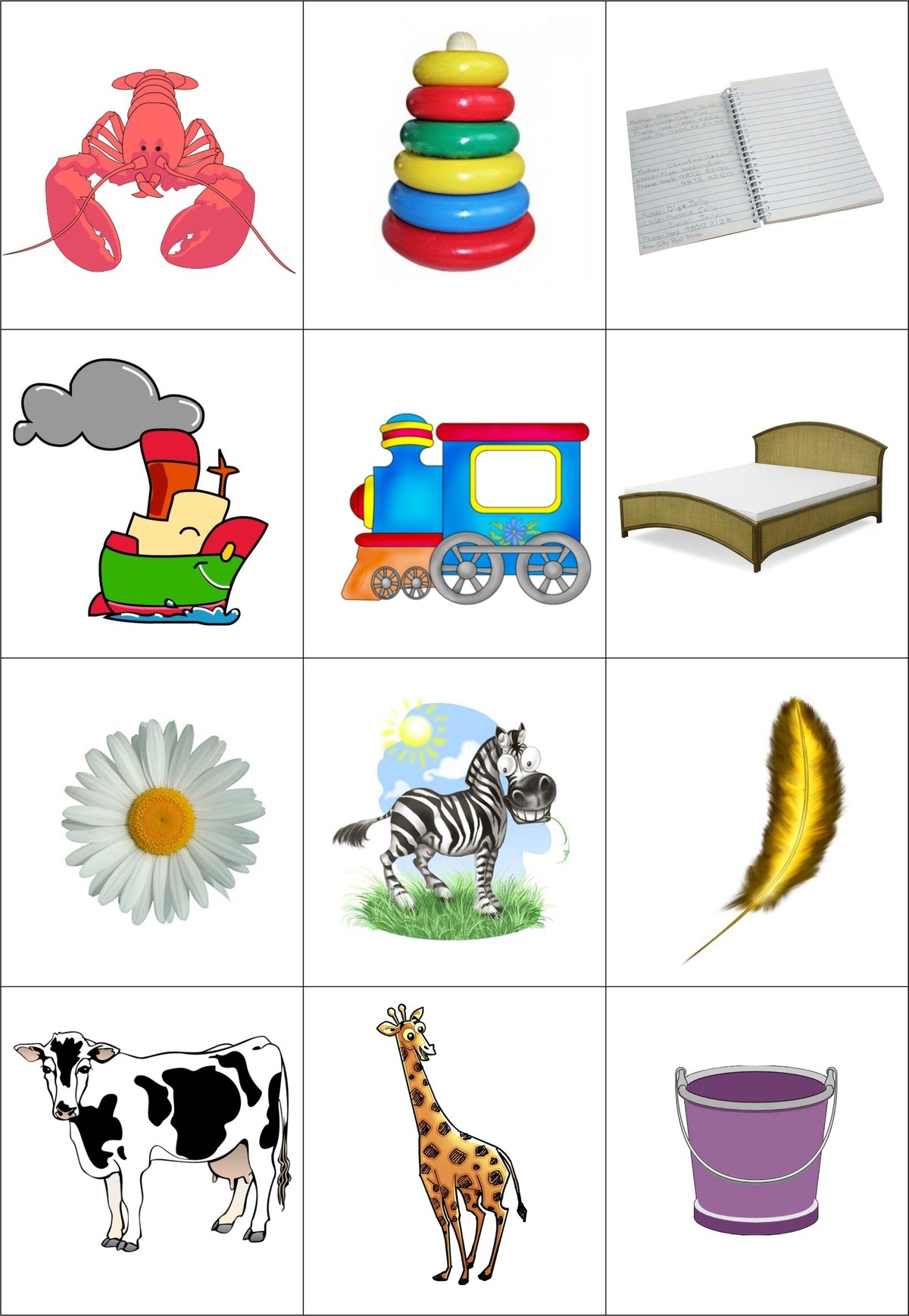 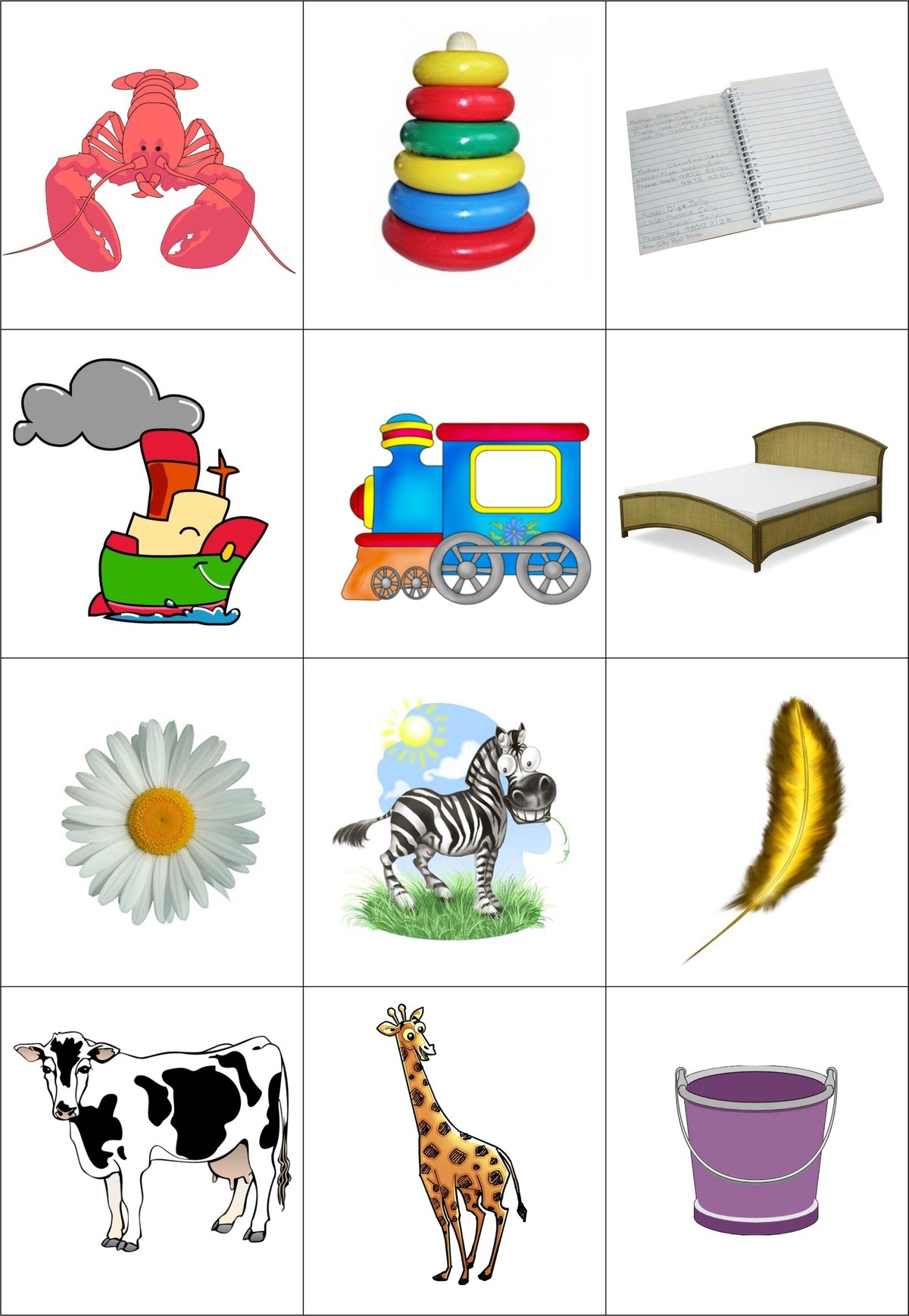 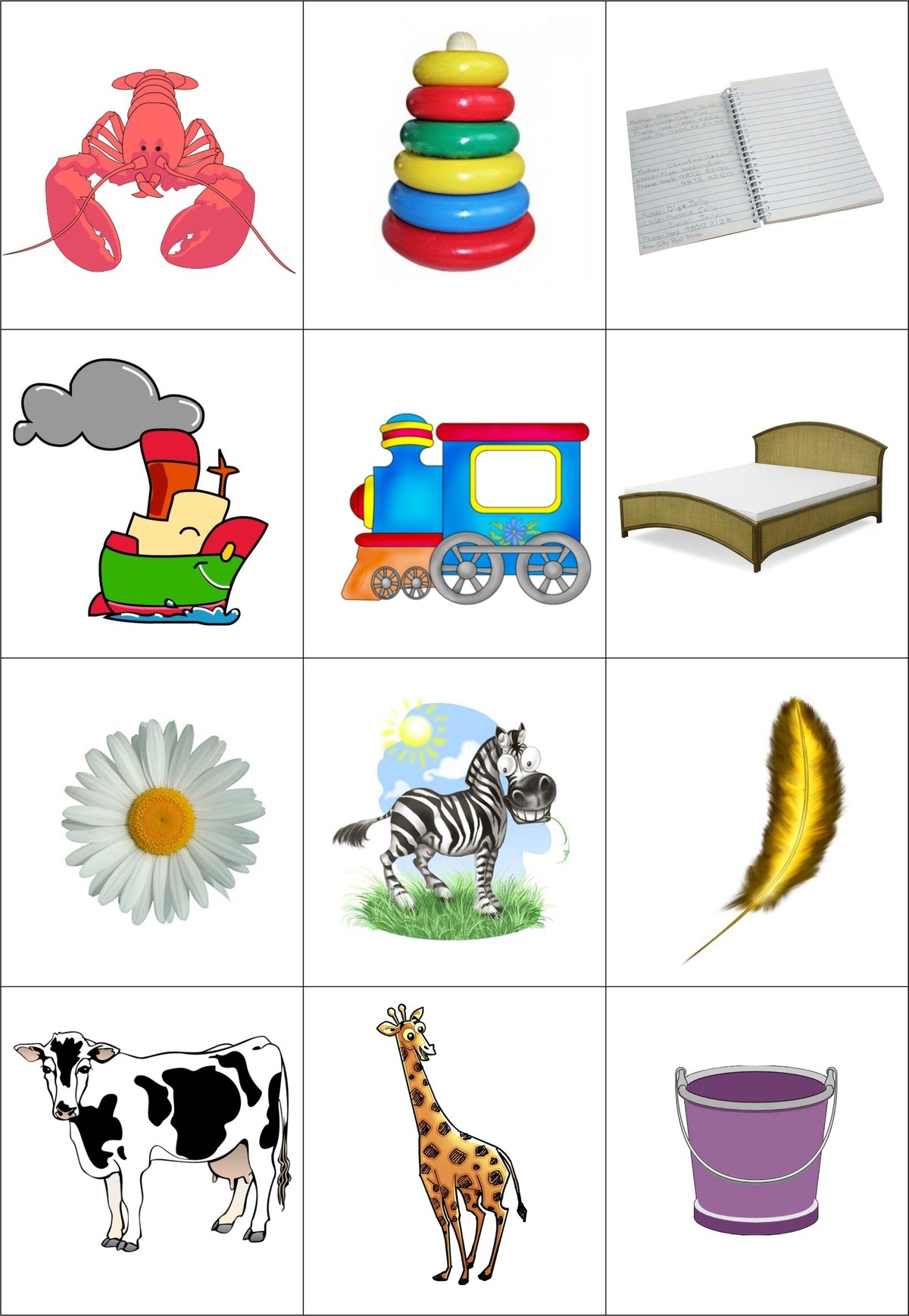 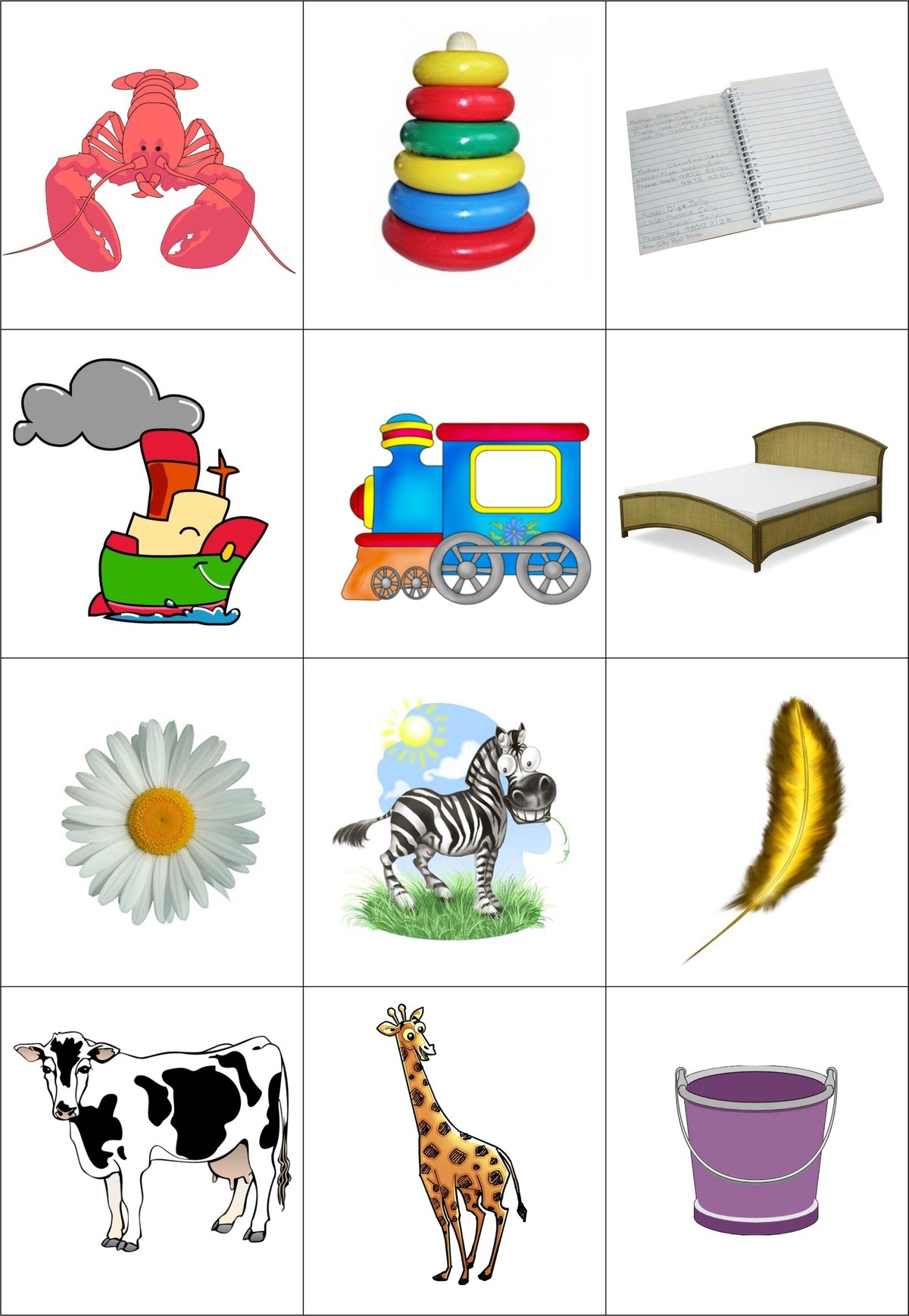 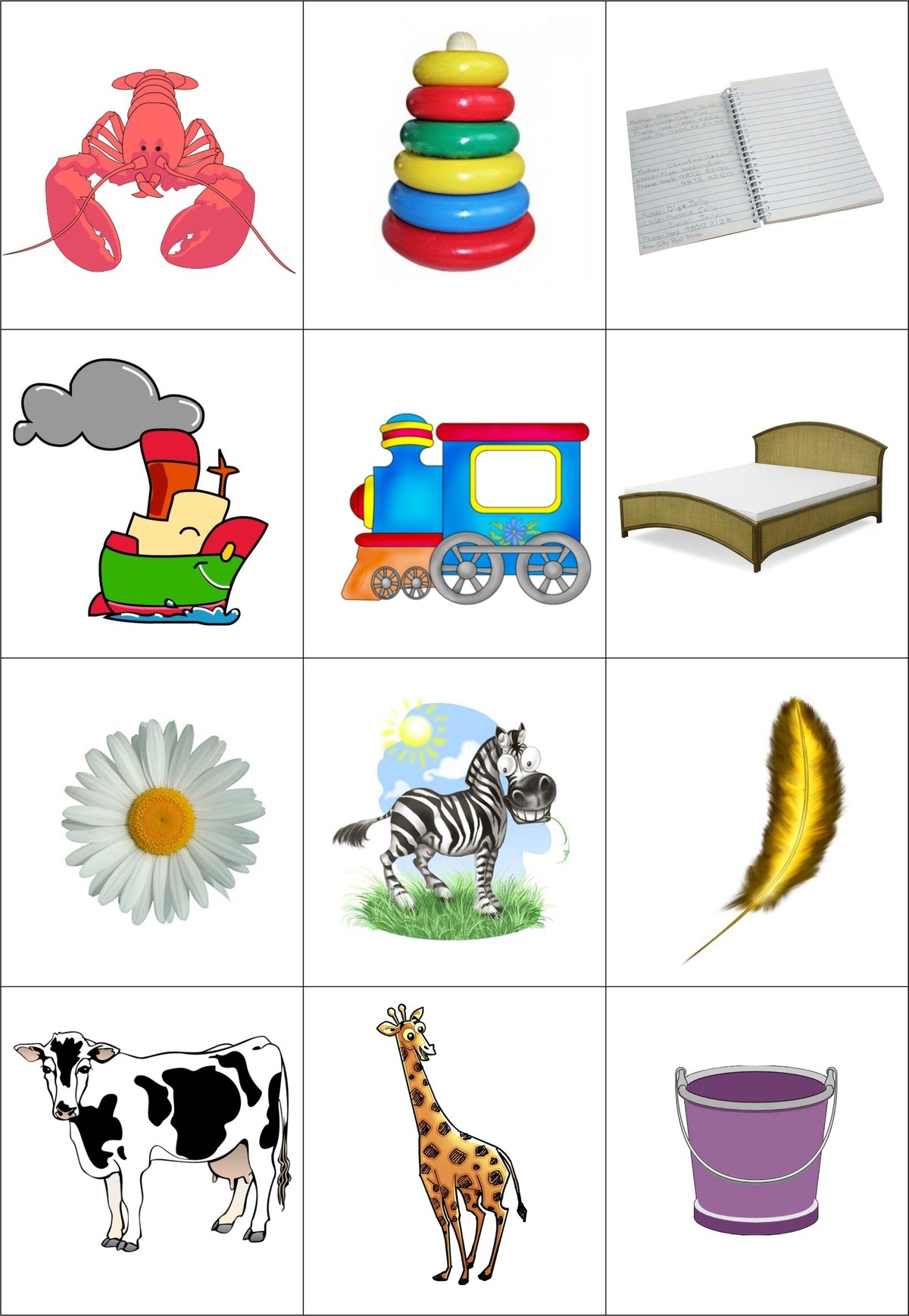 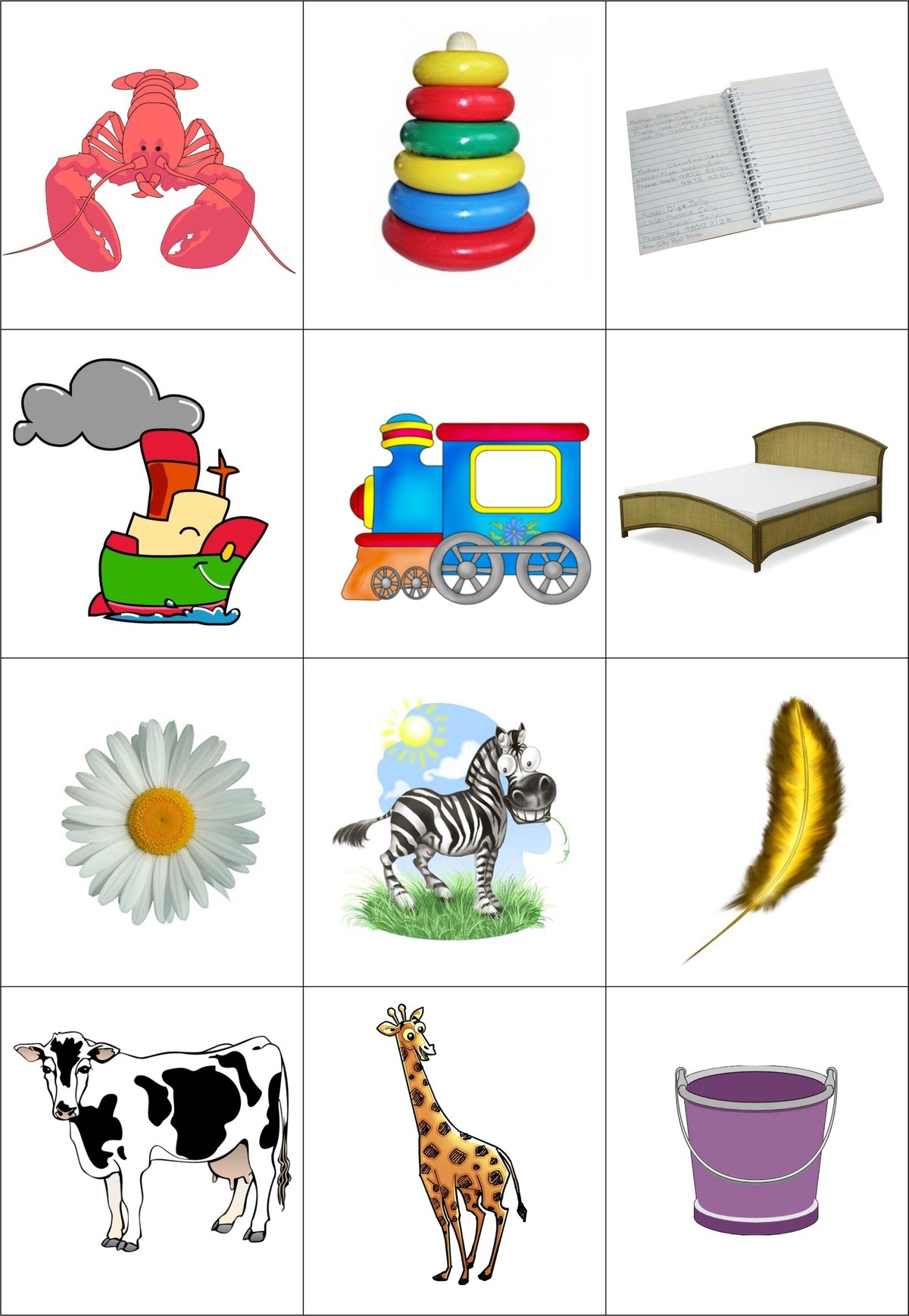 PRONAĐI ODGOVARAJUĆU SJENU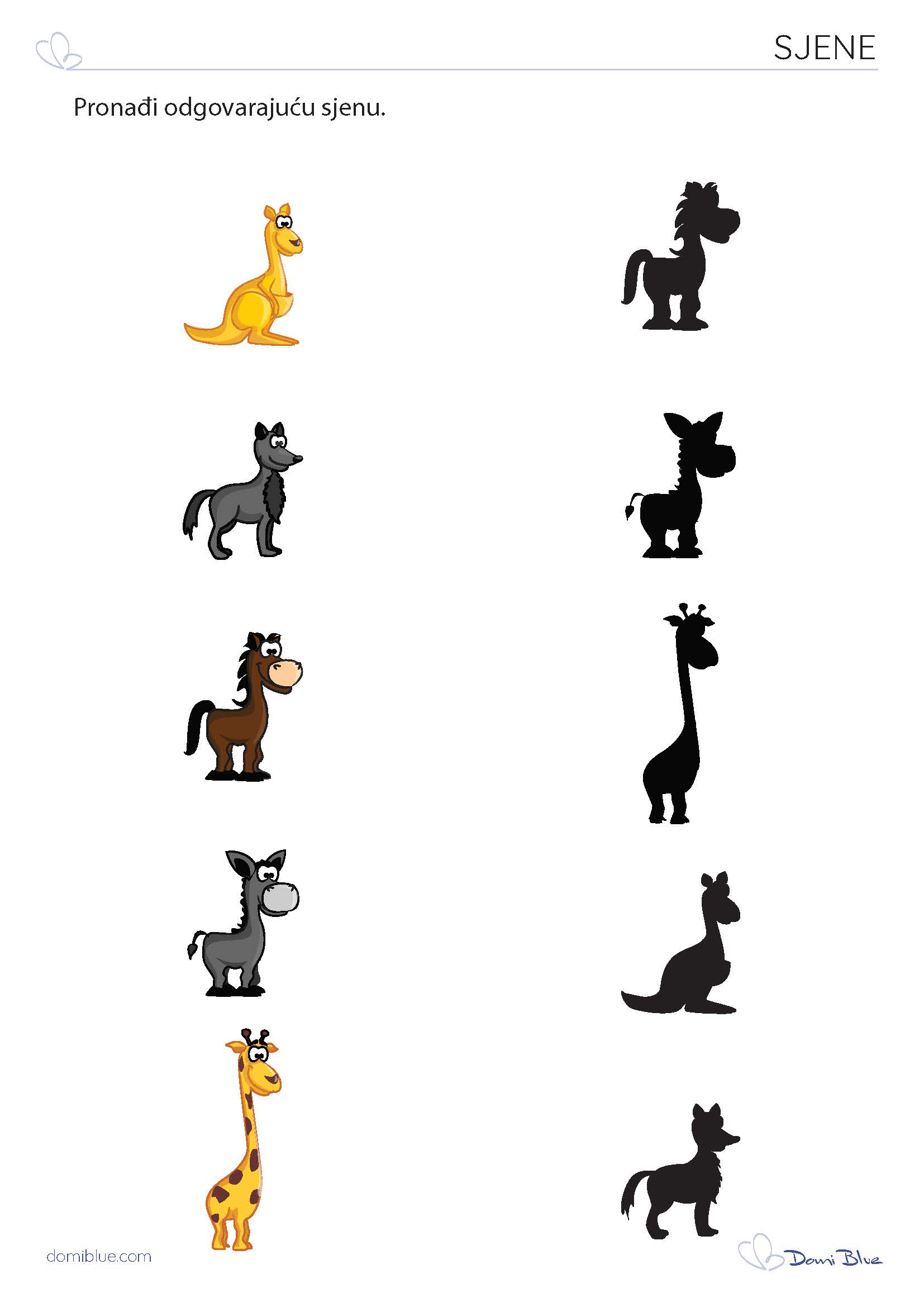 